Geometry Week 24                                  Name:Geometry Week 24                                  Name:Geometry Week 24                                  Name:Geometry Week 24                                  Name:MondayTuesdayWednesdayThursday6.G.1Find the area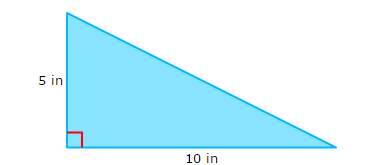 Find the area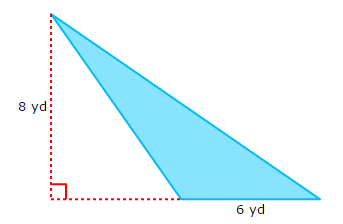 Find the area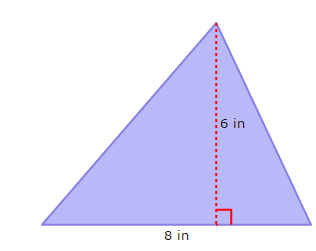 What is the area of a square with a side of 5 cm. 6.G.1What is the missing base?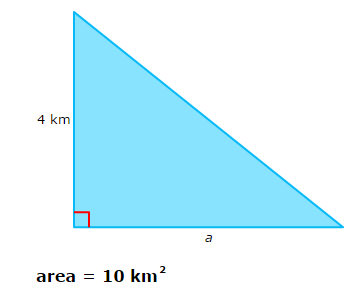 Find the missing height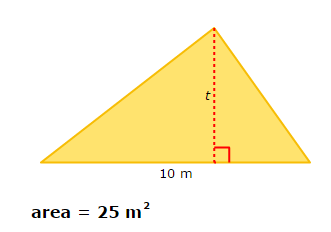 Find the missing base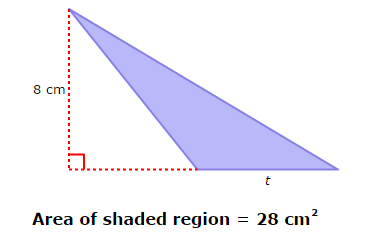 Find the missing length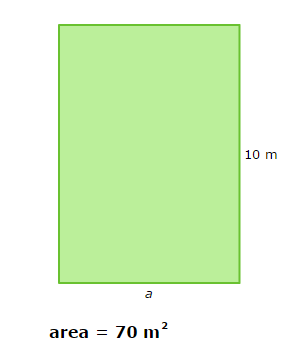 6.G.1Find the area of the parallelogram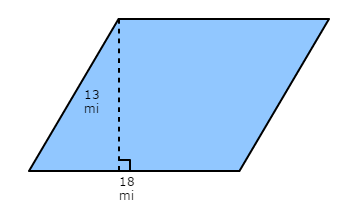 Find the area of the parallelogram with a base of 10.2 ft and a height of 4.1 ft. Find the area of the trapezoid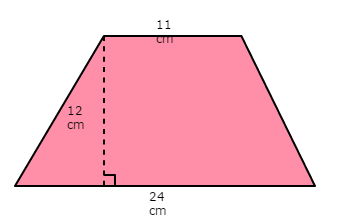 Find the area of the trapezoid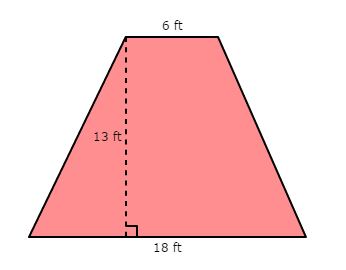 6.G.2Find the Volume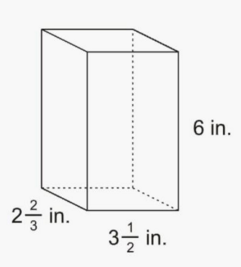 Find the Volume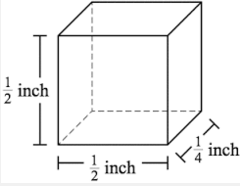 Find the Volume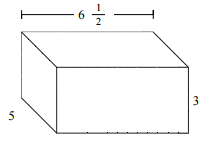 Find the Volume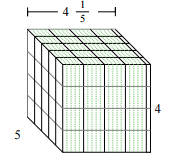 6.EE.9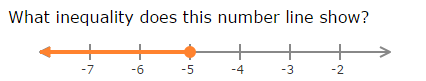 Debbie has at most $60 to spend on clothes. She wants to buy 1 pair of jeans for $22 and some shirts that cost $8 each. Write the inequality and graph it on a number line. Fill in the table using the equationEquation: 72 ÷ x = yWrite the equation and fill in tableEquation: